Inriktningsdokument 2020-2024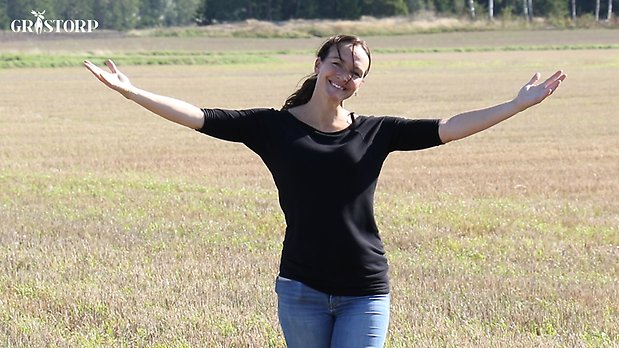 Fastställd av kommunfullmäktige 2019-09-30 § 58Dokumentansvarig: Kommundirektör VISIONVi välkomnar framtiden, vi välkomnar förändring och vi välkomnar dig. Visionens innebörd
Vi ska alltid vara en öppen och välkomnande kommun, mot varje enskild individ, varje företag och varje organisation som vi möter. Tillsammans ska vi skapa en meningsfull framtid. Vi ska vara lärande, och kreativt ta oss an framtidens möjligheter med glädje och dynamik. Vi ska göra det omöjliga möjligt varje dag.Vi välkomnar framtiden
I Grästorp lär vi av varandra och av de vi är till för. Vi samverkar, tänker helhet och innovation för att utvecklas. På så vis kan vi möta och ta vara på framtidens utmaningar och möjligheter.Vi välkomnar förändring
I Grästorp tar vi vara på kraften vi har tillsammans genom delaktighet. Våra anställda är medledare med stort eget mandat, tillit och hög inflytandegrad. Vi lyssnar på de vi är till för och utvecklas tillsammans i dialog. Vi är en tillåtande kommun där vi vågar testa och det vi inte kan än lär vi oss tillsammans. Det är det som skapar förändring och som gör att vi skapar framtidens välfärdskommun.Vi välkomnar dig
I Grästorp välkomnar vi dig oavsett vem du är och var du kommer ifrån. Vi arbetar med värdskap så att våra medborgare, besökare och anställda mötas av god service, ett gott bemötande, hög kvalitet, gästfrihet och respekt. Vi tänker värdskap i allt vi gör.MISSIONVi skapar en stark känsla av tillhörighet, genom att verka med glädje, engagemang och hjärta. Vi är i ständigt lärande och möter varje förändring med öppet sinne. Vi bygger gemenskapen inifrån och ut.BAKGRUNDFörvaltningen tog fram ett underlag för de förtroendevaldas strategidagar i januari 2019 vilken innehöll en trendspaning från SKL, en framtidsspaning från respektive verksamhetsområde samt en ekonomisk långtidsprognos. Årets analys visar på att ekonomin kommer att vara stabil de närmsta åren men också att utrymme för utökad verksamhet saknas. Sveriges kommuner och landstings omvärldsbevakning visar att förväntningarna på välfärden kommer att stiga, att det kommer att bli allt hårdare konkurrens om kompetensen, att polariseringen kommer att öka samtidigt som tilliten minskar, att osäkerheten i världen kommer att öka. Omvärldsbevakningen visar också att det finns ökade möjligheter att använda ny teknik och att dagens kunskapssamhälle håller på att omformas till morgondagens nätverkssamhälle. Utmaningarna i framtidens välfärdsbyggande är många, samtidigt så finns det mycket som redan är bra i Grästorp. Det är viktigt att ta tillvara på de framgångar och styrkor som finns och som har åstadkommits och bygga vidare på dessa.   Under strategidagarna diskuterades också tillitsbaserad styrning. Tillit handlar om att skapa utökat handlingsutrymme i mötet mellan medledare och medborgare. Tillit bygger på samarbete inom tydliga ramar, mål och mandat. Tillitsbaserad styrning förutsätter en förskjutning av fokus från traditionell, formell styrning till en starkare betoning på kultur och ledarskap. Tillit handlar om färre mål och mer ändamålsenlig uppföljning. Vi skapar fokus och kraftsamlar genom att mäta och analysera på nya sätt. Tillitsbaserad styrning handlar om att skapa förutsättningar för lärande, växande och kunskapsutveckling. Sist men inte minst så handlar tillit om goda relationer och om att ha tillit som värdegrund. Under strategidagarna formulerades ett antal målområden för att välkomna framtiden och för att välkomna förändring. Det handlar om att bli en attraktiv kommun med ett ökat bostadsbyggande för att öka invånarantalet och därmed inkomsterna. Det handlar om ökad samverkan med externa samverkanspartners. Det handlar om att digitalisera och innovera för att kunna producera välfärd för de vi är till för och det handlar om att skapa en attraktiv arbetsplats för att kunna behålla, utveckla och rekrytera medledare både i yrkesroller som redan finns och i nya. Hållbarhet, jämlikhet och folkhälsa är stora övergripande perspektiv och viktiga delar i utvecklingen och välfärdsarbetet. Genom att ha med dessa perspektiv i det strategiska arbetet bygger vi långsiktighet, nytänkande och tar tillvara på alla individers unika styrkor.Det kommunala uppdraget delas in i tre olika perspektiv; Samhällsutveckling, Välfärdsutveckling och Attraktiv arbetsplats som vardera har två övergripande fokusområden. Varje fokusområde har sedan ett antal mål med kopplade indikatorer som visar utveckling och resultat. Det här bör ses som ett levande dokument där övergripande texter och fokusområden är mer långsiktiga men där mål och framförallt verksamhetsmått bör ses över och dialogiseras regelbundet. Det finns dock en fördel att presentera perspektiv, fokusområden, mål och verksamhetsmått i ett samlat dokument för att på så vis se röda trådar och koppla samman mål med effekter. Dokumentet kommer att behöva redigeras under mandatperioden. PERSPEKTIV
Det kommunala uppdraget delas in i tre olika perspektiv; Samhällsutveckling Välfärdsutveckling Attraktiv arbetsplats Perspektivet Samhällsutveckling beskriver kortfattat hur kommunen bör utvecklas för att vara attraktiv och välkomnande för dem som bor och vistas i Grästorp.
Perspektivet Välfärdsutveckling beskriver kortfattat hur skola, vård och omsorg bör utvecklas för att ge ung som gammal förutsättningar till ett bra liv, både i arbetslivet och på fritiden.Perspektivet Attraktiv arbetsplats beskriver kortfattat hur kommunens verksamhet som arbetsplats bör utvecklas för att vara effektiv, ha rätt kompetens och personal som trivs.FOKUSOMRÅDEDet finns två fokusområden i varje perspektiv. I perspektivet Samhällsutveckling finns fokusområdena bo & leva samt verka & vistas. I perspektivet Välfärdsutveckling finns fokusområdena värdeskapande & välkomnande samt effektivitet & samverkan. I perspektivet Attraktiv arbetsplats finns fokusområdena lärande & digital samt tillit och värdskap.MÅLVarje fokusområde innehåller ett antal mål. Målen är övergripande mål och gäller alla kommunens verksamheter, och beskriver vad som bör uppnås under perioden 2020-2024.VERKSAMHETSMÅTTMålen följs upp genom verksamhetsmått. Vissa verksamhetsmått följs upp kontinuerligt på kommun-, verksamhets- eller enhetsnivå medan andra mått mäts vid enstaka tillfällen/ under kortare perioder. Verksamhetsmått arbetas fram av verksamheten och antas av politiken i verksamhetsplanen.PERSPEKTIV 1 – SAMHÄLLSUTVECKLINGStrategier för framtidenGrästorp behöver arbeta med samhällsutveckling som en grund för ökad attraktivitet. Detta för att locka fler kommuninvånare men även för att skapa trivsel hos de som redan bor här. Ett ökat bostadsbyggande ger ett högre invånarantal vilket ökar intäkter att producera välfärd med. Att bygga bostäder till alla, att arbeta aktivt med detaljplanearbete och bättre infrastruktur är viktiga delar i Grästorps nutid och framtid. Att göra Grästorp mer välkomnande och arbeta med centrummiljö är ett prioriterat område.  Det är viktigt att Grästorpare har tillgång till goda rekreationsmöjligheter, naturupplevelser, kulturarrangemang och ett aktivt föreningsliv.  Det är också viktigt att fortsätta med arbetet med att strategiskt stärka regionen kring Grästorp med infrastruktur och besöksnäringssatsningar. Att utveckla destinationen Grästorp är en utmaning som innovation, tillit och nyfikenhet skapar möjligheter till. Att ha ett gott företagsklimat är fortsatt ett prioriterat område i Grästorp. Goda och frekventa dialoger med näringslivet, serviceinriktade tillståndsprocesser, stöd i kompetensförsörjning och företagsevenemang är viktiga bitar i den fortsatta utvecklingen. För ett hållbart samhälle är samverkan ett måste för att Grästorps kommun ska lyckas erbjuda god service till alla medborgare. Alla är viktiga för att skapa förutsättningar för välfärd inom samhällsområdet. Här vill Grästorp vara i framkant.  Nedan följer de fokusområden och mål som ger riktningen för perspektivet samhällsutveckling:FOKUSOMRÅDE 1 - BO & LEVA Mål 1: Kontinuerlig ökning av kommuninvånare Mål 2: Välkomnande miljö för gemenskap och sammanhang Mål 3: Kommunen bedriver ett systematiskt hållbarhetsarbeteFOKUSOMRÅDE 2 - VERKA & VISTAS  Mål 1: Välmående samt växande näringsliv och besöksnäringMål 2: God och nära service
PERSPEKTIV 2 – VÄLFÄRDSUTVECKLING Strategier för framtidenI Grästorp har vi gjort tydliga val. Vi välkomnar framtiden, vi välkomnar förändring och vi välkomnar dig. Vi är en kommun som tar tillvara på möjligheterna som den nya världen ger, med digitalisering, globalisering, mångfald, hög förändringstakt och underifrånperspektiv. Vi är lärande och tar oss an framtidens utmaningar genom att vara snabba, dynamiska men också med ett hållbarhetsperspektiv i all utveckling. Digitalisering och innovation är viktiga bitar i den fortsatta välfärdsutvecklingen men för att leva upp till begreppet ”vi välkomnar dig” krävs värdskap och gott bemötande i alla våra verksamheter. Det goda mötet mellan människor behöver vara fortsatt högt prioriterat i verksamheten.Den digitala revolutionen öppnar upp för helt nya möjligheter. Den digitala utvecklingen är den mest kraftfulla och dramatiska vi har sett i vår mänskliga historia. Den öppnar upp för helt nya möjligheter. När vi fokuserar på hur vi kan använda tekniken kan vi nå hur långt som helst i mötet med framtiden.  Fysisk rörelse är en grund för långvarigt välmående och hämmar psykisk ohälsa. Fysisk aktivitet ska finnas med som en naturlig del i all planering, både för yngre och äldre.Samarbetet mellan skola och socialtjänst är en självklarhet för tidiga insatser. Att arbeta med förebyggande insatser mot barn, unga och äldre behöver även fortsättningsvis vara viktigt och prioriterat.Nedan följer de fokusområden och mål som ger riktningen för perspektivet välfärdsutveckling: FOKUSOMRÅDE 1: VÄRDESKAPANDE & VÄLKOMNANDEMål 1: Vi utbildar barn och elever till världsmedborgare som kan göra skillnad för sig själv och andraMål 2: Vi ger förutsättningar för ett gott och meningsfullt liv i alla åldrar  Mål 3: Våra medborgare har god folkhälsa 
FOKUSOMRÅDE 2: EFFEKTIVITET & SAMVERKAN  Mål 1: Ekonomin anger ramarna för all verksamhet Mål 2: Stabil ekonomi över tidMål 3: Vi samverkar för lägre kostnad med bibehållen framtida välfärd

PERSPEKTIV 3 – ATTRAKTIV ARBETSPLATS
Strategier för framtidenGrästorps kommuns vision går som en röd tråd i personalpolitiken.  Det är viktigt att känna sig sedd, delaktig, välkomnad och att värdskapsarbetet lever och syns i vardagen. Tillit är en viktig ingrediens i en framgångsrik kommun och det förändringsarbete som behöver ske för att fortsätta skapa välfärd i de demografiska utmaningar som vi står inför. I en föränderlig värld blir det allt viktigare med ett hållbart liv och yrkesliv med tydlig balans mellan arbete och privatliv, att livspusslet går ihop, att alla medledare har den sysselsättningsgrad som önskas och att alla trivs, utvecklas och lär.  Kommunen har sedan ett antal år arbetat med ständiga förbättringar för att öka värdet av de resurser som finns. Tillsammans med ständiga förbättringar stimulerar vi innovationstänk inom våra verksamheter. Vi hittar metoder för att släppa loss den kraft som finns bland våra medledare för att tänka nytt och annorlunda. Vi har ett förhållningssätt att det är tillåtet att pröva och ibland misslyckas. Vi tillvaratar medledarnas kompetens för att ge ett högre värde för insatt kapital.  I en tid då det blir allt svårare att rekrytera vissa yrkeskategorier blir det viktigt att göra en modig omställning där nya yrkesroller introduceras och gamla utvecklas. Digitaliseringen är en möjlighet att förenkla vilket ger mer värdeskapande tid. Digitalisering och innovation är två viktiga pusselbitar för att klara välfärden ekonomiskt. Att befinna sig i ständigt lärande skapar framtidens arbetsplats. Vi behöver fortsätta utveckla Grästorps kommun till att bli en arbetsplats där människor kan vara sitt bästa jag, dit de känner sig välkomnade, där hållbarhet, jämlikhet och mångfald är nödvändiga inslag. Att vi skapar värde för de vi är tillför är en självklarhet och tillit är ett ledord i arbetet. Nedan följer de fokusområden och mål som ger riktningen för perspektivet attraktiv arbetsplats:FOKUSOMRÅDE 1: LÄRANDE & DIGITAL  
Mål 1: Skapa förutsättningar för varje medledare att ständigt lära och utvecklas Mål 2: Vi skapar nya- och använder befintliga digitala lösningar i alla verksamheter
FOKUSOMRÅDE 2: TILLIT & VÄRDSKAPMål 1: Alla medledare har ett gott värdskap i sitt arbete med kunder, medborgare, varandra och sig själva Mål 2: Alla medledare känner tillit till kollegor och chefer 
